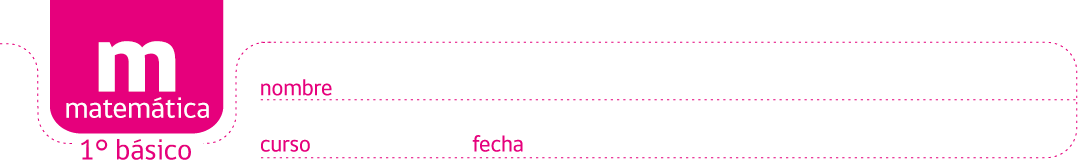 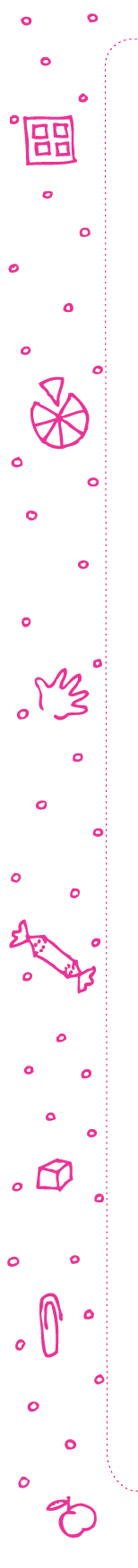 ACTIVIDADES: RECOLECTAR Y COMPARAR INFORMACIÓN.Observe los siguientes juguetes: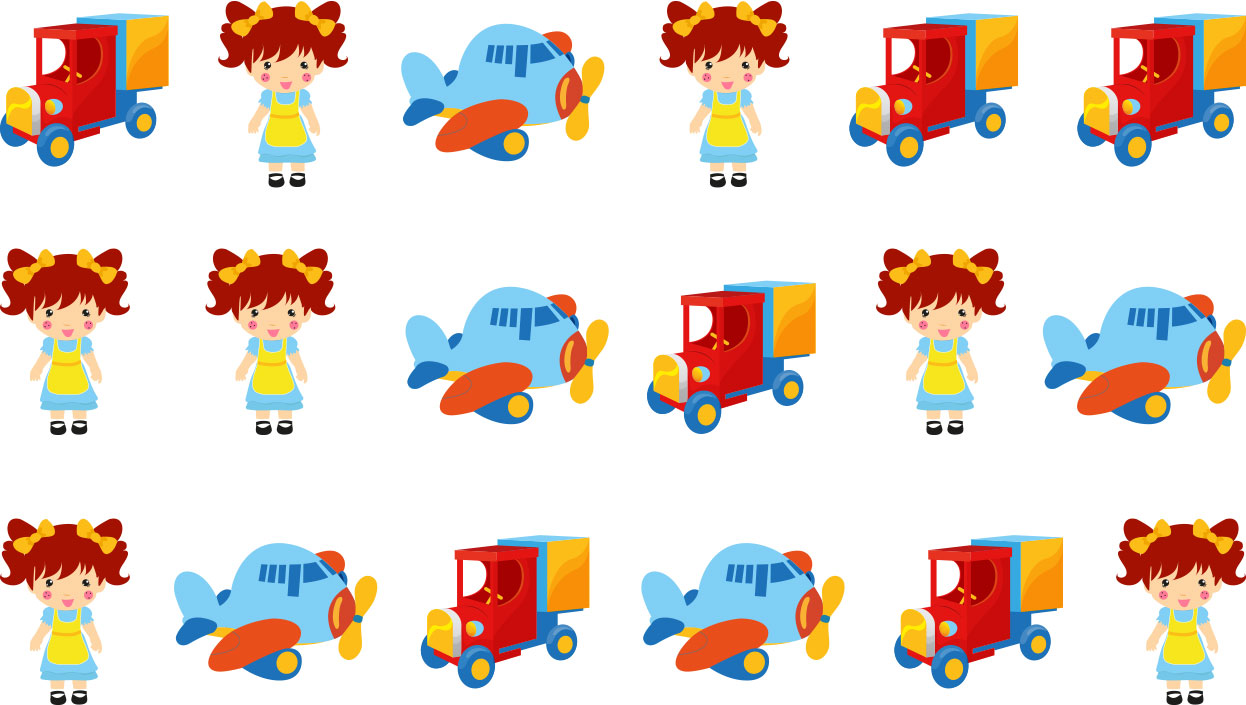 Responda las siguientes preguntas en el espacio asignado:¿Hay más  que  ?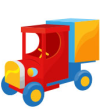 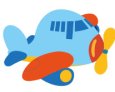 ¿Hay más  que  ?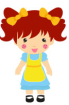 Mire ahora los siguientes juguetes: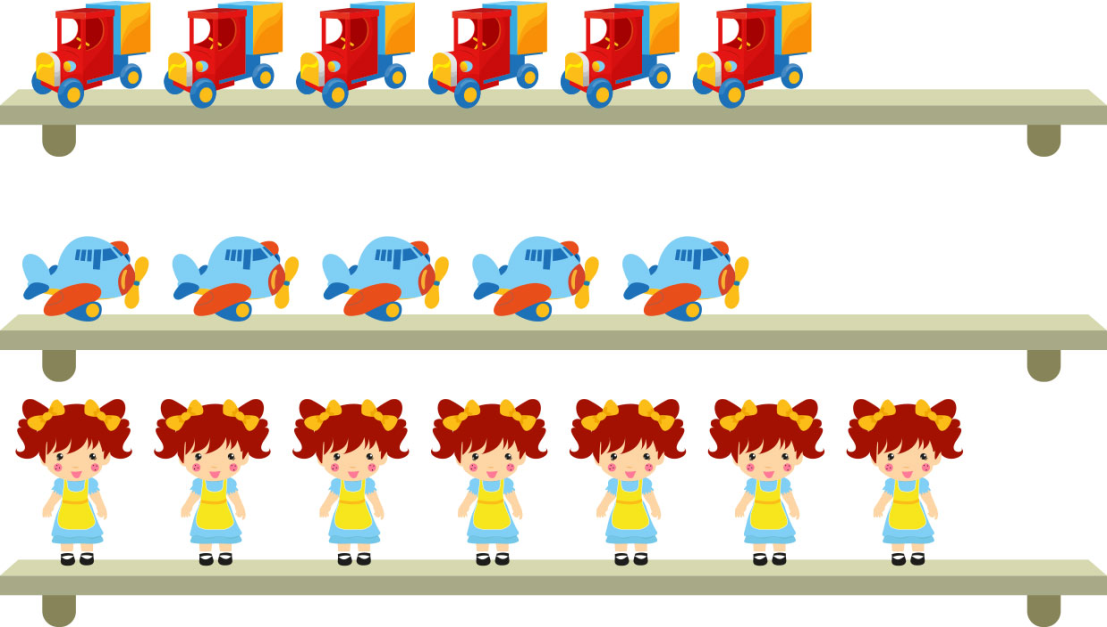 De acuerdo a ello, responda en el espacio asignado.a)  ¿Cuántos  hay?¿Cuántos     hay ?¿Es cierto que hay seis  ?. ¿Por qué?  d) ¿Hay más  que?Extra: ¿Dónde fue más fácil contar los juguetes, en la actividad 1 o 2?	¡Ahora usted!Los siguientes animales son los que Pedro vio en el zoológico. Cuente y luego pinte en la   tabla   la cantidad de animales que vio Pedro.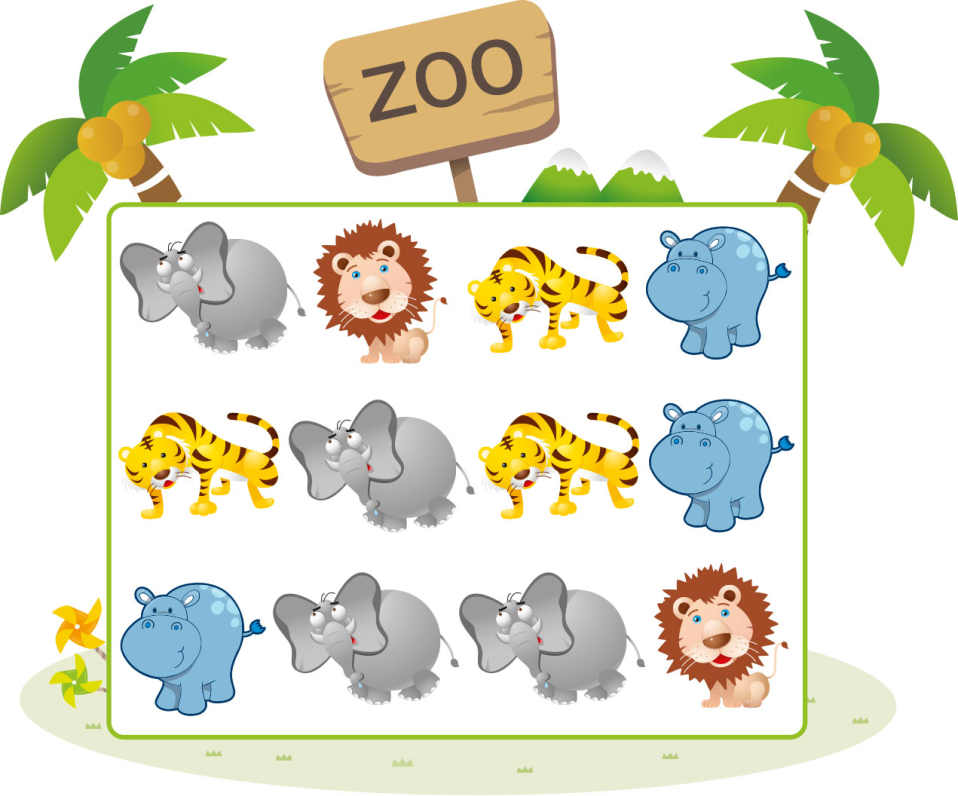 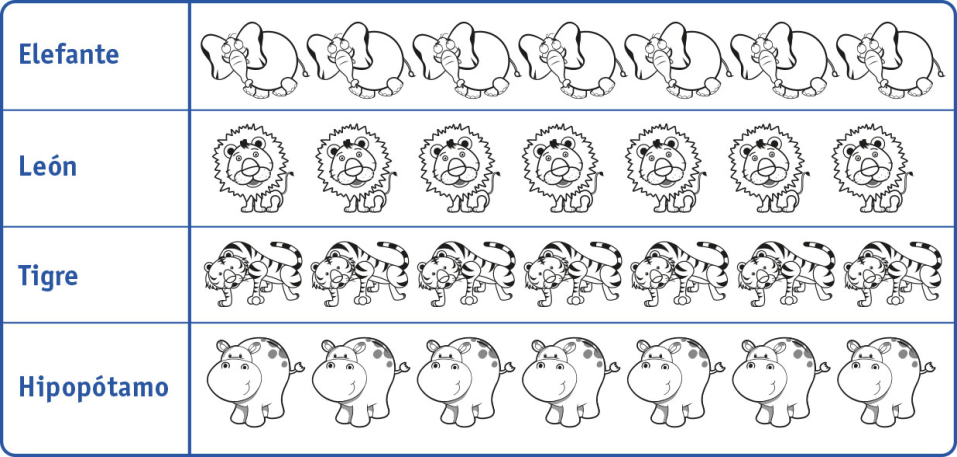 Responda:¿Es cierto que hay más elefantes que leones?. ¿Por qué?____________________________________________________________________ ¿Cuál animal  es  el que más vio Pedro?      ______________________________________________________________________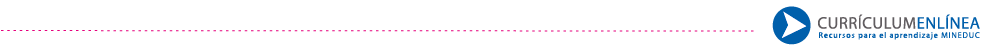 